Geschäftsstelle Junior: Postfach 10 19 42 · 50459 Köln 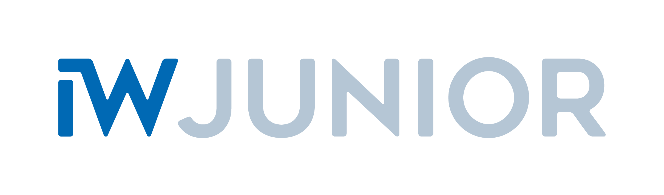 Telefon: 0221 4981-707 · Fax: 0221 4981-99707 junior@iwkoeln.de· · www.junior-programme.de HRB 6 24 10 Amtsgericht Köln · Steuer-Nr. 219/5883/2161 Geschäftsführung: Marion Hüchtermann, Dirk Werner Ansprechpartner Karen Lunze und Markus Muszeika IW JUNIOR gemeinnützige GmbH - Hessen Postfach 10 19 42 50459 Köln  Antwort bitte per Email: he@iwkoeln.de oder Fax: 0221/4981-99 715   JUNIOR Startveranstaltung  Rückmeldung bis zum 15. Oktober 2018 Termin: Dienstag, 30. Oktober 2018 IHK Darmstadt Rhein Main Neckar Rheinstraße 89 64295 DarmstadtAnfahrt: https://www.darmstadt.ihk.de/servicemarken/ueber_uns/Anfahrt/Wegbeschreibung/2545406Startveranstaltung  Ich nehme an der Veranstaltung teil.  Ich kann leider nicht teilnehmen. Ich/Wir komme/n mit _______________Personen. (Anzahl eintragen)   Absender (bitte vollständig ausfüllen): VOR-UND NACHNAME  	  INSTITUTION 	 	   STRAßE 	 	 	 PLZ ORT 	 	  	 E-MAIL (PRIVAT) 	 	 	 	 __________________________________ 	 	____________________________________ Ort, Datum 	 	 	 	 	 	Unterschrift Mit meiner Unterschrift erkläre ich mein Einverständnis, dass meine Daten elektronisch erfasst werden. Eine Weitergabe der Daten an Dritte erfolgt nicht. Nach § 34 BDSG haben Sie ein Recht auf Auskunft über die zu Ihrer Person gespeicherten Daten.  Nach § 28 Abs. 4 BDSG können Sie der Verwendung Ihrer Daten widersprechen. Bitte teilen Sie uns dies schriftlich per Post oder Fax mit, oder senden Sie eine E-Mail an datenschutz@iwkoeln.de.  Die JUNIOR-Schülerfirmenprogramme werden in Hessen gefördert durch:      Die JUNIOR Startveranstaltung wird durchgeführt mit  	  	                                          Unterstützung von: 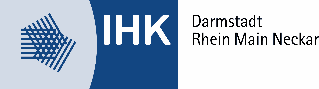 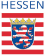 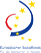 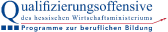 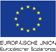 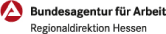 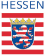 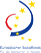 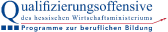 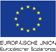 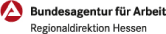 Weiterhin beteiligen sich die Arbeitsgemeinschaft hessischer Industrie- und Handelskammern, die Arbeitsgemeinschaft der Hessischen Handwerkskammern, die Vereinigung der hessischen Unternehmerverbände, die Landesarbeitsgemeinschaft SCHULEWIRTSCHAFT Hessen, der Unternehmerverband Nordhessen e. V. sowie der allgemeine Arbeitgeberverband Mittelhessen e.V.